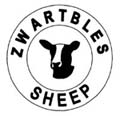  ZWARTBLES SHEEP ASSOCIATION Parental Consent Form for Use of Images of Children/Young People I/we,…………………………………………………..the parent(s)/guardian(s) of: (child’s full name and d.o.b)…………………………………………………………………….. (child’s full name and d.o.b)……………………………………………………………………..(child’s full name and d.o.b)…………………………………………………………………….. hereby give THE ZWARTBLES SHEEP ASSOCIATION permission to use any still and/or moving image or video footage, photographs and/or frames and/or audio footage depicting my/our children named above, for any of the following uses: • Zwartbles Sheep Association website, newsletters, advertisements, marketing, leaflets, or any other use such as for training, educational or publicity purposes. The above consents will apply throughout the world and be for an indefinite period / expire on (date).…………………………………….delete as appropriateSigned………………………………………....Date………………………………… Signed………………………………………....Date………………………………… Address……………………………………………………………………………… ………………………………………………………………………………………... Postcode………………………………..(based on NSPCC parental consent guidance http://www.nspcc.org.uk)